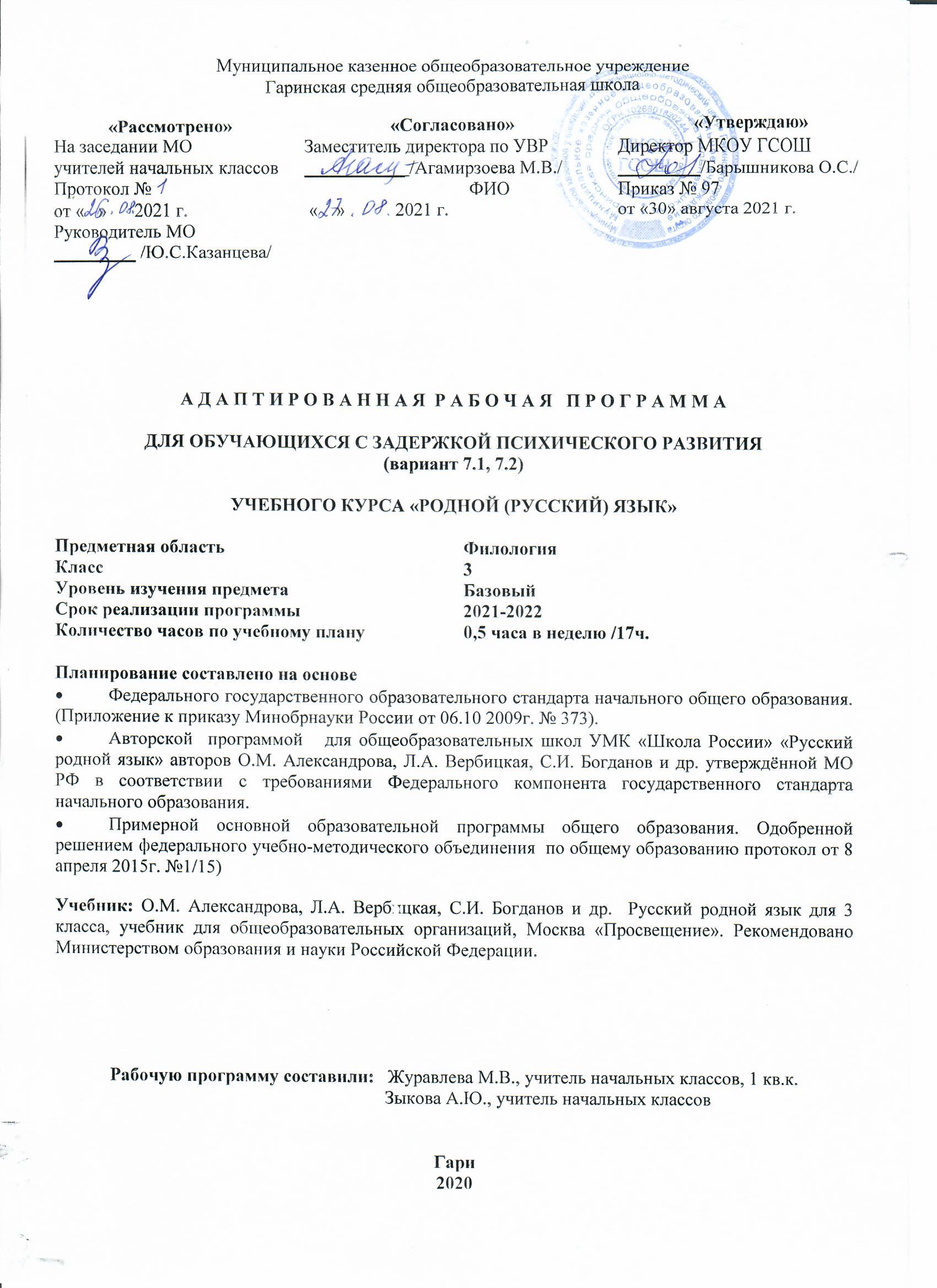 СОДЕРЖАНИЕПсихолого-педагогическая характеристика обучающихся с ЗПР	Обучающиеся с задержкой  психического развития  в общеобразовательных классах обучаются по вариантам 7.1 которые предполагают, что обучающийся с ЗПР получает образование, полностью соответствующее по итоговым достижениям к моменту завершения обучения образованию обучающихся, не имеющих ограничений по возможностям здоровья, в те же сроки обучения (1 - 4 классы). Также в общеобразовательных классах НОО обучаются дети с ЗПР по варианту 7.2., которые характеризуются уровнем развития несколько ниже возрастной нормы, отставание может проявляться в целом или локально в отдельных функциях (замедленный темп либо неравномерное становление познавательной деятельности). Отмечаются нарушения внимания, памяти, восприятия и др. познавательных процессов, умственной работоспособности и целенаправленности деятельности, в той или иной степени затрудняющие усвоение школьных норм и школьную адаптацию в целом. Организация процесса обучения этой категории детей осуществляется с учетом специфики усвоения знаний, умений и навыков обучающимися с ЗПР ("пошаговом» предъявлении материала, дозированной помощи взрослого, использовании специальных методов, приемов и средств, способствующих как общему развитию обучающегося, так и компенсации индивидуальных недостатков развития).Особые образовательные потребности обучающихся с ЗПРОсобые образовательные потребности различаются у обучающихся с ОВЗ разных категорий, поскольку задаются спецификой нарушения психического развития, определяют особую логику построения учебного процесса и находят своё отражение в структуре и содержании образования. Наряду с этим, современные научные представления об особенностях психофизического развития разных групп обучающихся, позволяют выделить образовательные потребности, как общие для всех обучающихся с ОВЗ, так и специфические, особые.К общим потребностям относятся:получение специальной помощи средствами образования сразу же после выявления первичного нарушения развития;выделение пропедевтического периода в образовании, обеспечивающего преемственность между дошкольным и школьным этапами;получение начального общего образования в условиях образовательных организаций общего или специального типа, адекватного образовательным потребностям обучающегося с ОВЗ;обязательность непрерывности коррекционно-развивающего процесса, реализуемого, как через содержание предметных областей, так и в процессе индивидуальной работы;психологическое сопровождение, оптимизирующее взаимодействие ребенка с педагогами и соучениками;психологическое сопровождение, направленное на установление взаимодействия семьи и образовательной организации;постепенное расширение образовательного пространства, выходящего за пределы образовательной организации.К специфическим (особым) потребностям относятся:адаптация	основной	общеобразовательной	программы	начального	общего образования с учетом необходимости коррекции психофизического развития;обеспечение особой пространственной и временной организации образовательной среды с учетом функционального состояния центральной нервной системы (ЦНС) и нейродинамики психических процессов обучающихся с ЗПР (быстрой истощаемости, низкой работоспособности, пониженного общего тонуса и др.);комплексное сопровождение, гарантирующее получение необходимого лечения, направленного на улучшение деятельности ЦНС и на коррекцию поведения, а также специальной психо-коррекционной помощи, направленной на компенсацию дефицитов эмоционального развития, формирование осознанной саморегуляции познавательной деятельности и поведения;организация процесса обучения с учетом специфики усвоения знаний, умений и навыков обучающимися с ЗПР с учетом темпа учебной работы «пошаговом» предъявлении материала, дозированной помощи взрослого, использовании специальных методов, приемов и средств, способствующих как общему развитию обучающегося, так и компенсации индивидуальных недостатков развития);учет актуальных и потенциальных познавательных возможностей, обеспечение индивидуального темпа обучения и продвижения в образовательном пространстве для разных категорий обучающихся с ЗПР;профилактика и коррекция социокультурной и школьной дезадаптации; постоянный (пошаговый) мониторинг результативности образования и сформированности социальной компетенции обучающихся, уровня и динамики	психофизического развития;обеспечение непрерывного контроля за становлением учебно–познавательной деятельности обучающегося с ЗПР, продолжающегося до достижения уровня, позволяющего справляться с учебными заданиями самостоятельно;постоянное стимулирование познавательной активности, побуждение интереса к себе, окружающему предметному и социальному миру;постоянная помощь в осмыслении и расширении контекста усваиваемых знаний, в закреплении и совершенствовании освоенных умений;специальное	обучение «переносу» сформированных знаний и умений в новые ситуации взаимодействия с действительностью;постоянная актуализация знаний, умений и одобряемых обществом норм поведения;использование преимущественно позитивных средств стимуляции деятельности и поведения;развитие и отработка средств коммуникации, приемов конструктивного общения и взаимодействия (с членами семьи, со сверстниками, с взрослыми), формирование навыков социально одобряемого поведения;специальная психо-коррекционная помощь, направленная на формирование способности к самостоятельной организации собственной деятельности и осознанию возникающих трудностей, формирование умения запрашивать и использовать помощь взрослого;обеспечение взаимодействия семьи и школы (сотрудничество с родителями, активизация ресурсов семьи для формирования социально активной позиции, нравственных и общекультурных ценностей).Организация процесса обучения с учетом специфики усвоения знаний, умений и навыков обучающимися с ЗПР•	-пошаговое» предъявлении материала, дозированной помощи взрослого, использовании специальных методов, приемов и средств, способствующих как общему развитию обучающегося, так и компенсации индивидуальных недостатков развития;•	- наглядно-действенный характер содержания образования; 	•	-обеспечение непрерывного контроля за становлением учебно-познавательной деятельности обучающегося, продолжающегося до достижения уровня, позволяющего справляться с учебными заданиями самостоятельно; •	-постоянная помощь в осмыслении и расширении контекста усваиваемых знаний, в закреплении и совершенствовании освоенных умений;•	- специальное обучение «переносу» сформированных знаний и умений в новые ситуации взаимодействия с действительностью; •	-необходимость постоянной актуализации знаний, умений и одобряемых обществом норм поведения; •	-постоянное стимулирование познавательной активности, побуждение интереса к себе, окружающему предметному и социальному миру;•	- использование преимущественно позитивных средств стимуляции деятельности и поведения;ПЛАНИРУЕМЫЕ РЕЗУЛЬТАТЫ ОСВОЕНИЯ РОДНОГО (РУССКОГО) ЯЗЫКА2. СОДЕРЖАНИЕ УЧЕБНОГО КУРСАТретий год обучения (17 ч)Раздел 1. Русский язык: прошлое и настоящее (10 ч.)Слова, связанные с особенностями мировосприятия и отношений между людьми (правда – ложь, друг – недруг, брат – братство – побратим).Слова, называющие природные явления и растения (например, образные названия ветра, дождя, снега; названия растений).Слова, называющие предметы и явления традиционной русской культуры: слова, называющие занятия людей (ямщик, извозчик, лавочник). Слова, обозначающие предметы традиционной русской культуры: слова, называющие музыкальные инструменты (балалайка, гусли, гармонь). Русские традиционные сказочные образы, эпитеты и сравнения (например, Снегурочка, дубрава, сокол, соловей, зорька, солнце и т.п.): уточнение значений, наблюдение за использованием в произведениях фольклора и художественной литературы.  Названия старинных русских городов, сведения о происхождении этих названий. Проектные задания: «Откуда в русском языке эта фамилия»; «История моего имени и фамилии» (приобретение опыта поиска информации о происхождении слов).Раздел 2. Язык в действии (5 ч.)Как правильно произносить слова (пропедевтическая работа по предупреждению ошибок в произношении слов в речи).Многообразие суффиксов, позволяющих выразить различные оттенки значения и различную оценку, как специфика русского языка (например, книга, книжка, книжечка, книжица, книжонка, книжища; заяц, зайчик, зайчонок, зайчишка, заинька и т. п.) (на практическом уровне).Специфика грамматических категорий русского языка (например, категории рода, падежа имён существительных). Практическое овладение нормами употребления отдельных грамматических форм имен существительных. Словоизменение отдельных форм множественного числа имен существительных (например, родительный падеж множественного числа слов) (на практическом уровне). Практическое овладение нормами правильного и точного употребления предлогов, образования предложно-падежных форм существительных (предлоги с пространственным значением) (на практическом уровне).  Существительные, имеющие только форму единственного или только форму множественного числа.Совершенствование навыков орфографического оформления текста. Раздел 3. Секреты речи и текста (2 ч.)Особенности устного выступления. Создание текстов-повествований: о путешествии по городам; об участии в мастер-классах, связанных с народными промыслами. Создание текстов-рассуждений с использованием различных способов аргументации (в рамках изученного).Редактирование предложенных текстов с целью совершенствования их содержания и формы (в пределах изученного в основном курсе).Языковые особенности текстов фольклора и художественных текстов или их фрагментов (народных и литературных сказок, рассказов, загадок, пословиц, притч и т.п.).КАЛЕНДАРНО-ТЕМАТИЧЕСКОЕ ПЛАНИРОВАНИЕ3 класс (17 часов, 0,5часа в неделю)Муниципальное казенное общеобразовательное учреждениеГаринская средняя общеобразовательная школаА Д А П Т И Р О В А Н Н А Я  Р А Б О Ч А Я   П Р О Г Р А М М А ДЛЯ ОБУЧАЮЩИХСЯ С ЗАДЕРЖКОЙ ПСИХИЧЕСКОГО РАЗВИТИЯ(вариант 7.1, 7.2)Планирование составлено на основе Федерального государственного образовательного стандарта начального общего образования. (Приложение к приказу Минобрнауки России от 06.10 2009г. № 373).Авторской  программой   для общеобразовательных школ УМК «Школа России» «Русский родной язык» авторов О.М. Александрова, Л.А. Вербицкая, С.И. Богданов и др. утверждённой МО РФ в соответствии с требованиями Федерального компонента государственного стандарта начального образования.Примерной основной образовательной программы общего образования. Одобренной решением федерального учебно-методического объединения  по общему образованию протокол от 8 апреля 2015г. №1/15)Учебник: О.М. Александрова, Л.А. Вербицкая, С.И. Богданов и др.  Русский родной язык для 3 класса, учебник для общеобразовательных организаций, Москва «Просвещение». Рекомендовано Министерством образования и науки Российской Федерации.Рабочую программу составили:   Журавлева М.В., учитель начальных классов, 1 кв.к.                                         Зыкова А.Ю., учитель начальных классовГари2020IПланируемые результаты……………………………………………………………………………….3IIСодержание учебного курса…………………………………………………………………………….13IIIКалендарно-тематическое планирование……………………………………………………………147.17.2В направлении личностного развития:•         осознавать роль речи в жизни людей;•         оценивать некоторые высказывания людей с точки зрения их уместности, тактичности в данной ситуации;•         объяснять некоторые правила вежливого, уместного поведения людей при общении (правила при разговоре, приветствии, извинении и т.д.);•         осознавать разнообразие речевых ситуаций в жизни человека, условий общения;•         осознавать свои речевые роли в различных коммуникативных ситуациях;•         оценивать свои и чужие высказывания с точки зрения их эффективности, соответствия речевой роли в данной ситуации;•         анализировать тактичность речевого поведения в семье;•         объяснять правила вежливого поведения, опирающиеся на учёт особенностей разных коммуникантов;•         оценивать свою вежливость;•         определять степень вежливости при общении людей (вежливо - невежливо - грубо);•         осознавать важность соблюдения правил речевого этикета для успешного общения, установления добрых, уважительных взаимоотношений;•         осознавать свою ответственность за произнесённое или написанное слово;•         понимать необходимость добрых дел, подтверждающих добрые слова;•         объяснять значение эффективного общения, взаимопонимания в жизни человека, общества;•         осознавать важность соблюдения правил речевого этикета как выражения доброго, уважительного отношения в семье и к посторонним людям;•         адаптироваться применительно к ситуации общения, строить своё высказывание в зависимости от условий взаимодействия;•         учитывать интересы коммуникантов при общении, проявлять эмоциональную отзывчивость и доброжелательность в спорных ситуациях;•         осознавать ответственность за своё речевое поведение дома, в школе и других общественных местах;•         анализировать свои речевые привычки, избавляться от плохих привычек;•         поддерживать нуждающихся в помощи не только словом, но и делом..В предметном направлении:•         воспитание ценностного отношения к родному языку как хранителю культуры, включение в культурно-языковое поле своего народа, формирование первоначальных представлений о единстве и многообразии языкового и культурного пространства России, о языке как основе национального самосознания;•         обогащение активного и потенциального словарного запаса, развитие у обучающихся культуры владения родным языком в соответствии с нормами устной и письменной речи, правилами речевого этикета;•         формирование первоначальных научных знаний о родном языке, как системе и как развивающемся явлении, о его уровнях и единицах, о закономерностях функционирования, освоение основных единиц грамматических категорий родного языка, формирование позитивного отношения правильной устной и письменной родной речи как показателям общей культуры и гражданской позиции человека•         овладение первоначальными умениями ориентироваться в целях, задачах, средствах и условиях общения, формирование базовых навыков выбора адекватных языковых средств  для успешного решения коммуникативных задач;•         овладение учебными действиями с языковыми единицами и умение использовать знания для решения познавательных, практических и коммуникативных задач.К окончанию курса родного (русского) языка обучающиеся должны:знать:•         многозначные слова, омонимы, омоформы, омофоны, фразеологизмы;•         изобразительно-выразительные средства языка: метафоры, сравнения, олицетворение, эпитеты;•         стили речи: разговорный и книжный;•         типы текстов;уметь:•         уместно использовать  изученные средства общения в устных высказываниях (жесты, мимика, телодвижения, интонацию);•         выразительно читать небольшой текст по  образцу;•         определять степень вежливого поведения, учитывать ситуацию общения;•         вступать в контакт и поддерживать его, умение благодарить, приветствовать, прощаться, используя соответствующие этикетные формы ;•         •быть хорошим слушателем;•         определять лексическое значение слова;•         отличать текст как тематическое и смысловое единство от набора предложений;•         редактировать предложения;•         определять по заголовку, о чем говорится в тексте, выделять в тексте опорные слова;•         сочинять на основе данного сюжета, используя средства выразительности.•         распознавать типы текстов;•         устанавливать связь предложений в тексте;•         распознавать стили речи.Использовать приобретенные знания и умения в практической деятельности и повседневной жизни для:•         адекватного восприятия звучащей речи (высказывания взрослых и сверстников, детских радиопередач, аудиозаписей и др.);•         работы со словарем (алфавит);•         соблюдения орфоэпических норм;•         создания в устной и письменной форме несложных текстов по интересующей младшего школьника тематике;•         овладения нормами русского речевого этикета в ситуациях повседневного общения (приветствие, прощание, благодарность, поздравительная открытка, письмо другу).Система оценки достижения обучающимися с ЗПР планируемых результатов освоения АООП НОО предполагает комплексный подход к оценке результатов образования, позволяющий вести оценку достижения обучающимися всех трех групп результатов образования: личностных, метапредметных и предметных.Оценка результатов освоения обучающимися с ЗПР АООП НОО (кроме программы коррекционной работы) осуществляется в соответствии с требованиями ФГОС НОО.Оценивать достижения обучающимся с ЗПР планируемых результатов необходимо при завершении каждого уровня образования, поскольку у обучающегося с ЗПР может быть индивидуальный темп освоения содержания образования и стандартизация планируемых результатов образования в более короткие промежутки времени объективно невозможна.Обучающиеся с ЗПР имеют право на прохождение текущей, промежуточной и государственной итоговой аттестацииосвоения АООП НОО в иных формах.Специальные условияпроведения текущей, промежуточной и итоговой (по итогам освоения АООП НОО) аттестации обучающихся с ЗПР включают:особую форму организации аттестации (в малой группе, индивидуальную) с учетом особых образовательных потребностей и индивидуальных особенностей обучающихся с ЗПР;привычную обстановку в классе (присутствие своего учителя, наличие привычных для обучающихся мнестических опор: наглядных схем, шаблонов общего хода выполнения заданий);присутствие в начале работы этапа общей организации деятельности;адаптирование инструкции с учетом особых образовательных потребностей и индивидуальных трудностей обучающихся с ЗПР:1) упрощение формулировок по грамматическому и семантическому оформлению;2) упрощение многозвеньевой инструкции посредством деления ее на короткие смысловые единицы, задающие поэтапность (пошаговость) выполнения задания;3) в дополнение к письменной инструкции к заданию, при необходимости, она дополнительно прочитывается педагогом вслух в медленном темпе с четкими смысловыми акцентами;·                    при необходимости адаптирование текста задания с учетом особых образовательных потребностей и индивидуальных трудностей обучающихся с ЗПР (более крупный шрифт, четкое отграничение одного задания от другого; упрощение формулировок задания по грамматическому и семантическому оформлению и др.);·                    при необходимости предоставление дифференцированной помощи: стимулирующей (одобрение, эмоциональная поддержка), организующей (привлечение внимания, концентрирование на выполнении работы, напоминание о необходимости самопроверки), направляющей (повторение и разъяснение инструкции к заданию);·                    увеличение времени на выполнение заданий; ·                    возможность организации короткого перерыва (10-15 мин) при нарастании в поведении ребенка проявлений утомления, истощения;·                    недопустимыми являются негативные реакции со стороны педагога, создание ситуаций, приводящих к эмоциональномутравмированию ребенка.Система оценки достижения обучающимися с ЗПР планируемых результатов освоения АООП НОО должна предусматривать оценку достижения обучающимися с ЗПР планируемых результатов освоения программы коррекционной работы.Личностные результаты освоения АООП НОО обучающимися с ЗПР включают индивидуально-личностные качества и социальные (жизненные) компетенции, социально значимые ценностные установки, необходимые для достижения основной цели современного образования ― введения обучающихся с ЗПР в культуру, овладение ими социо-культурным опытом.С учетом индивидуальных возможностей и особых образовательных потребностей обучающихся с ЗПР личностные результаты освоения АООП НОО должны отражать:1) осознание себя как гражданина России, формирование чувства гордости за свою Родину, российский народ и историю России, осознание своей этнической и национальной принадлежности;2) формирование целостного, социально ориентированного взгляда на мир в его органичном единстве природной и социальной частей;3) формирование уважительного отношения к иному мнению, истории и культуре других народов;4) овладение начальными навыками адаптации в динамично изменяющемся и развивающемся мире;5) принятие и освоение социальной роли обучающегося, формирование и развитие социально значимых мотивов учебной деятельности;6) способность к осмыслению социального окружения, своего места в нем, принятие соответствующих возрасту ценностей и социальных ролей;7) формирование эстетических потребностей, ценностей и чувств;8) развитие этических чувств, доброжелательности и эмоционально-нравственной отзывчивости, понимания и сопереживания чувствам других людей;9) развитие навыков сотрудничества со взрослыми и сверстниками в разных социальных ситуациях;10) формирование установки на безопасный, здоровый образ жизни, наличие мотивации к творческому труду, работе на результат, бережному отношению к материальным и духовным ценностям11) развитие адекватных представлений о собственных возможностях, о насущно необходимом жизнеобеспечении;12) овладение социально-бытовыми умениями, используемыми в повседневной жизни;13) владение навыками коммуникации и принятыми ритуалами социального взаимодействия, в том числе с использованием информационных технологий;14) способность к осмыслению и дифференциации картины мира, ее временно-пространственной организации.Метапредметные результаты освоения АООП НОО включают освоенные обучающимися универсальные учебные действия (познавательные, регулятивные и коммуникативные), обеспечивающие овладение ключевыми компетенциями (составляющими основу умения учиться) и межпредметными знаниями, а также способность решать учебные и жизненные задачи и готовность к овладению в дальнейшем АООП основного общего образования.С учетом индивидуальных возможностей и особых образовательных потребностей обучающихся с ЗПР метапредметные результаты освоения АООП НОО должны отражать:1) овладение способностью принимать и сохранять цели и задачи решения типовых учебных и практических задач, коллективного поиска средств их осуществления;2) формирование умения планировать, контролировать и оценивать учебные действия в соответствии с поставленной задачей и условиями ее реализации; определять наиболее эффективные способы достижения результата;3) формирование умения понимать причины успеха/неуспеха учебной деятельности и способности конструктивно действовать даже в ситуациях неуспеха;4) использование речевых средств и средств информационных и коммуникационных технологий (далее - ИКТ) для решения коммуникативных и познавательных задач;5) овладение навыками смыслового чтения доступных по содержанию и объему художественных текстов и научно-популярных статей в соответствии с целями и задачами; осознанно строить речевое высказывание в соответствии с задачами коммуникации и составлять тексты в устной и письменной формах;6) овладение логическими действиями сравнения, анализа, синтеза, обобщения, классификации по родовидовым признакам, установления аналогий и причинно-следственных связей, построения рассуждений, отнесения к известным понятиям на уровне, соответствующем индивидуальным возможностям;7) готовность слушать собеседника и вести диалог; готовность признавать возможность существования различных точек зрения и права каждого иметь свою; излагать свое мнение и аргументировать свою точку зрения и оценку событий;8) определение общей цели и путей ее достижения; умение договариваться о распределении функций и ролей в совместной деятельности; осуществлять взаимный контроль в совместной деятельности, адекватно оценивать собственное поведение и поведение окружающих;9) готовность конструктивно разрешать конфликты посредством учета интересов сторон и сотрудничества;10) овладение начальными сведениями о сущности и особенностях объектов, процессов и явлений действительности (природных, социальных, культурных, технических и др.) в соответствии с содержанием конкретного учебного предмета;11) овладение некоторыми базовыми предметными и межпредметными понятиями, отражающими доступные существенные связи и отношения между объектами и процессами.Предметные результаты освоения АООП НОО с учетом специфики содержания предметных областей включают освоенные обучающимися знания и умения, специфичные для каждой предметной области, готовность их применения.С учетом индивидуальных возможностей и особых образовательных потребностей обучающихся с ЗПР предметные результаты должны отражать:формирование первоначальных представлений о единстве и многообразии языкового и культурного пространства России, о языке как основе национального самосознания;формирование интереса к изучению родного (русского) языка;овладение первоначальными представлениями о правилах речевого этикета;овладение основами грамотного письма;овладение обучающимися коммуникативно-речевыми умениями, необходимыми для совершенствования их речевой практики;формирование позитивного отношения к правильной устной и письменной речи как показателям общей культуры и гражданской позиции человека;использование знаний в области русского языка и сформированных грамматико-орфографических умений для решения практических задач.Система оценки достижения обучающимися с ЗПР планируемых результатов освоения АООП НОО предполагает комплексный подход к оценке результатов образования, позволяющий вести оценку достижения обучающимися всех трех групп результатов образования: личностных, метапредметных и предметных.Оценка результатов освоения обучающимися с ЗПР АООП НОО (кроме программы коррекционной работы) осуществляется в соответствии с требованиями ФГОС НОО.Оценивать достижения обучающимся с ЗПР планируемых результатов необходимо при завершении каждого уровня образования, поскольку у обучающегося с ЗПР может быть индивидуальный темп освоения содержания образования и стандартизация планируемых результатов образования в более короткие промежутки времени объективно невозможна.Обучающиеся с ЗПР имеют право на прохождение текущей, промежуточной и государственной итоговой аттестацииосвоения АООП НОО в иных формах.Специальные условияпроведения текущей, промежуточной и итоговой (по итогам освоения АООП НОО) аттестации обучающихся с ЗПР включают:особую форму организации аттестации (в малой группе, индивидуальную) с учетом особых образовательных потребностей и индивидуальных особенностей обучающихся с ЗПР;привычную обстановку в классе (присутствие своего учителя, наличие привычных для обучающихся мнестических опор: наглядных схем, шаблонов общего хода выполнения заданий);присутствие в начале работы этапа общей организации деятельности;адаптирование инструкции с учетом особых образовательных потребностей и индивидуальных трудностей обучающихся с ЗПР:1) упрощение формулировок по грамматическому и семантическому оформлению;2) упрощение многозвеньевой инструкции посредством деления ее на короткие смысловые единицы, задающие поэтапность (пошаговость) выполнения задания;3) в дополнение к письменной инструкции к заданию, при необходимости, она дополнительно прочитывается педагогом вслух в медленном темпе с четкими смысловыми акцентами;·                    при необходимости адаптирование текста задания с учетом особых образовательных потребностей и индивидуальных трудностей обучающихся с ЗПР (более крупный шрифт, четкое отграничение одного задания от другого; упрощение формулировок задания по грамматическому и семантическому оформлению и др.);·                    при необходимости предоставление дифференцированной помощи: стимулирующей (одобрение, эмоциональная поддержка), организующей (привлечение внимания, концентрирование на выполнении работы, напоминание о необходимости самопроверки), направляющей (повторение и разъяснение инструкции к заданию);·                    увеличение времени на выполнение заданий; ·                    возможность организации короткого перерыва (10-15 мин) при нарастании в поведении ребенка проявлений утомления, истощения;·                    недопустимыми являются негативные реакции со стороны педагога, создание ситуаций, приводящих к эмоциональномутравмированию ребенка.Система оценки достижения обучающимися с ЗПР планируемых результатов освоения АООП НОО должна предусматривать оценку достижения обучающимися с ЗПР планируемых результатов освоения программы коррекционной работы№ урокаТемаПланируемые результаты(ОВЗ)ДатаРусский язык: прошлое и настоящее 10 часовРусский язык: прошлое и настоящее 10 часовОбучающиеся научатся различать: •	изобразительно-выразительные средства языка: метафора, антонимы, синонимы, пословицы, загадки, фразеологизмы;•	типы текстов: рассуждение, повествование, описание;•	стили речи: разговорный и книжный (художественный и научный);•	распознавать и понимать значение устаревших слов по указанной тематике; •	понимать значение русских пословиц и поговорок, связанных с изученными темами; •	произносить слова с правильным ударением (в рамках изученного); •	определять тему текста и основную мысль;•	распознавать типы текстов;1Где путь прямой, там не езди по кривой.Обучающиеся научатся различать: •	изобразительно-выразительные средства языка: метафора, антонимы, синонимы, пословицы, загадки, фразеологизмы;•	типы текстов: рассуждение, повествование, описание;•	стили речи: разговорный и книжный (художественный и научный);•	распознавать и понимать значение устаревших слов по указанной тематике; •	понимать значение русских пословиц и поговорок, связанных с изученными темами; •	произносить слова с правильным ударением (в рамках изученного); •	определять тему текста и основную мысль;•	распознавать типы текстов;2Кто друг прямой, тот брат родной.Обучающиеся научатся различать: •	изобразительно-выразительные средства языка: метафора, антонимы, синонимы, пословицы, загадки, фразеологизмы;•	типы текстов: рассуждение, повествование, описание;•	стили речи: разговорный и книжный (художественный и научный);•	распознавать и понимать значение устаревших слов по указанной тематике; •	понимать значение русских пословиц и поговорок, связанных с изученными темами; •	произносить слова с правильным ударением (в рамках изученного); •	определять тему текста и основную мысль;•	распознавать типы текстов;3Дождик вымочит, а красно солнышко высушит.Обучающиеся научатся различать: •	изобразительно-выразительные средства языка: метафора, антонимы, синонимы, пословицы, загадки, фразеологизмы;•	типы текстов: рассуждение, повествование, описание;•	стили речи: разговорный и книжный (художественный и научный);•	распознавать и понимать значение устаревших слов по указанной тематике; •	понимать значение русских пословиц и поговорок, связанных с изученными темами; •	произносить слова с правильным ударением (в рамках изученного); •	определять тему текста и основную мысль;•	распознавать типы текстов;4Сошлись два друга – мороз да вьюга.Обучающиеся научатся различать: •	изобразительно-выразительные средства языка: метафора, антонимы, синонимы, пословицы, загадки, фразеологизмы;•	типы текстов: рассуждение, повествование, описание;•	стили речи: разговорный и книжный (художественный и научный);•	распознавать и понимать значение устаревших слов по указанной тематике; •	понимать значение русских пословиц и поговорок, связанных с изученными темами; •	произносить слова с правильным ударением (в рамках изученного); •	определять тему текста и основную мысль;•	распознавать типы текстов;5Ветер без крыльев летает.Обучающиеся научатся различать: •	изобразительно-выразительные средства языка: метафора, антонимы, синонимы, пословицы, загадки, фразеологизмы;•	типы текстов: рассуждение, повествование, описание;•	стили речи: разговорный и книжный (художественный и научный);•	распознавать и понимать значение устаревших слов по указанной тематике; •	понимать значение русских пословиц и поговорок, связанных с изученными темами; •	произносить слова с правильным ударением (в рамках изученного); •	определять тему текста и основную мысль;•	распознавать типы текстов;6Какой лес без чудес.Обучающиеся научатся различать: •	изобразительно-выразительные средства языка: метафора, антонимы, синонимы, пословицы, загадки, фразеологизмы;•	типы текстов: рассуждение, повествование, описание;•	стили речи: разговорный и книжный (художественный и научный);•	распознавать и понимать значение устаревших слов по указанной тематике; •	понимать значение русских пословиц и поговорок, связанных с изученными темами; •	произносить слова с правильным ударением (в рамках изученного); •	определять тему текста и основную мысль;•	распознавать типы текстов;7Дело мастера боится.Обучающиеся научатся различать: •	изобразительно-выразительные средства языка: метафора, антонимы, синонимы, пословицы, загадки, фразеологизмы;•	типы текстов: рассуждение, повествование, описание;•	стили речи: разговорный и книжный (художественный и научный);•	распознавать и понимать значение устаревших слов по указанной тематике; •	понимать значение русских пословиц и поговорок, связанных с изученными темами; •	произносить слова с правильным ударением (в рамках изученного); •	определять тему текста и основную мысль;•	распознавать типы текстов;8Заиграйте, мои гусли.Обучающиеся научатся различать: •	изобразительно-выразительные средства языка: метафора, антонимы, синонимы, пословицы, загадки, фразеологизмы;•	типы текстов: рассуждение, повествование, описание;•	стили речи: разговорный и книжный (художественный и научный);•	распознавать и понимать значение устаревших слов по указанной тематике; •	понимать значение русских пословиц и поговорок, связанных с изученными темами; •	произносить слова с правильным ударением (в рамках изученного); •	определять тему текста и основную мысль;•	распознавать типы текстов;9Что ни город, то норов.Обучающиеся научатся различать: •	изобразительно-выразительные средства языка: метафора, антонимы, синонимы, пословицы, загадки, фразеологизмы;•	типы текстов: рассуждение, повествование, описание;•	стили речи: разговорный и книжный (художественный и научный);•	распознавать и понимать значение устаревших слов по указанной тематике; •	понимать значение русских пословиц и поговорок, связанных с изученными темами; •	произносить слова с правильным ударением (в рамках изученного); •	определять тему текста и основную мысль;•	распознавать типы текстов;10У земли ясно солнце, у человека – слово.Обучающиеся научатся различать: •	изобразительно-выразительные средства языка: метафора, антонимы, синонимы, пословицы, загадки, фразеологизмы;•	типы текстов: рассуждение, повествование, описание;•	стили речи: разговорный и книжный (художественный и научный);•	распознавать и понимать значение устаревших слов по указанной тематике; •	понимать значение русских пословиц и поговорок, связанных с изученными темами; •	произносить слова с правильным ударением (в рамках изученного); •	определять тему текста и основную мысль;•	распознавать типы текстов;Язык в действии 5 часовЯзык в действии 5 часовОбучающиеся научатся различать: •	изобразительно-выразительные средства языка: метафора, антонимы, синонимы, пословицы, загадки, фразеологизмы;•	типы текстов: рассуждение, повествование, описание;•	стили речи: разговорный и книжный (художественный и научный);•	распознавать и понимать значение устаревших слов по указанной тематике; •	понимать значение русских пословиц и поговорок, связанных с изученными темами; •	произносить слова с правильным ударением (в рамках изученного); •	определять тему текста и основную мысль;•	распознавать типы текстов;11Для чего нудны суффиксы?Обучающиеся научатся различать: •	изобразительно-выразительные средства языка: метафора, антонимы, синонимы, пословицы, загадки, фразеологизмы;•	типы текстов: рассуждение, повествование, описание;•	стили речи: разговорный и книжный (художественный и научный);•	распознавать и понимать значение устаревших слов по указанной тематике; •	понимать значение русских пословиц и поговорок, связанных с изученными темами; •	произносить слова с правильным ударением (в рамках изученного); •	определять тему текста и основную мысль;•	распознавать типы текстов;12Какие особенности рода имен существительных есть в русском языке?Обучающиеся научатся различать: •	изобразительно-выразительные средства языка: метафора, антонимы, синонимы, пословицы, загадки, фразеологизмы;•	типы текстов: рассуждение, повествование, описание;•	стили речи: разговорный и книжный (художественный и научный);•	распознавать и понимать значение устаревших слов по указанной тематике; •	понимать значение русских пословиц и поговорок, связанных с изученными темами; •	произносить слова с правильным ударением (в рамках изученного); •	определять тему текста и основную мысль;•	распознавать типы текстов;13Все ли имена существительные «умеют» изменяться по числам??Обучающиеся научатся различать: •	изобразительно-выразительные средства языка: метафора, антонимы, синонимы, пословицы, загадки, фразеологизмы;•	типы текстов: рассуждение, повествование, описание;•	стили речи: разговорный и книжный (художественный и научный);•	распознавать и понимать значение устаревших слов по указанной тематике; •	понимать значение русских пословиц и поговорок, связанных с изученными темами; •	произносить слова с правильным ударением (в рамках изученного); •	определять тему текста и основную мысль;•	распознавать типы текстов;14Как изменяются имена существительные во множественном числе?Обучающиеся научатся различать: •	изобразительно-выразительные средства языка: метафора, антонимы, синонимы, пословицы, загадки, фразеологизмы;•	типы текстов: рассуждение, повествование, описание;•	стили речи: разговорный и книжный (художественный и научный);•	распознавать и понимать значение устаревших слов по указанной тематике; •	понимать значение русских пословиц и поговорок, связанных с изученными темами; •	произносить слова с правильным ударением (в рамках изученного); •	определять тему текста и основную мысль;•	распознавать типы текстов;15Зачем в русском языке такие разные предлоги?Обучающиеся научатся различать: •	изобразительно-выразительные средства языка: метафора, антонимы, синонимы, пословицы, загадки, фразеологизмы;•	типы текстов: рассуждение, повествование, описание;•	стили речи: разговорный и книжный (художественный и научный);•	распознавать и понимать значение устаревших слов по указанной тематике; •	понимать значение русских пословиц и поговорок, связанных с изученными темами; •	произносить слова с правильным ударением (в рамках изученного); •	определять тему текста и основную мысль;•	распознавать типы текстов;Секреты речи и текста 2 часаСекреты речи и текста 2 часаОбучающиеся научатся различать: •	изобразительно-выразительные средства языка: метафора, антонимы, синонимы, пословицы, загадки, фразеологизмы;•	типы текстов: рассуждение, повествование, описание;•	стили речи: разговорный и книжный (художественный и научный);•	распознавать и понимать значение устаревших слов по указанной тематике; •	понимать значение русских пословиц и поговорок, связанных с изученными темами; •	произносить слова с правильным ударением (в рамках изученного); •	определять тему текста и основную мысль;•	распознавать типы текстов;16Создаем тексты-рассуждения.Обучающиеся научатся различать: •	изобразительно-выразительные средства языка: метафора, антонимы, синонимы, пословицы, загадки, фразеологизмы;•	типы текстов: рассуждение, повествование, описание;•	стили речи: разговорный и книжный (художественный и научный);•	распознавать и понимать значение устаревших слов по указанной тематике; •	понимать значение русских пословиц и поговорок, связанных с изученными темами; •	произносить слова с правильным ударением (в рамках изученного); •	определять тему текста и основную мысль;•	распознавать типы текстов;17Учимся редактировать тексты. Создаем тексты-повествования.Обучающиеся научатся различать: •	изобразительно-выразительные средства языка: метафора, антонимы, синонимы, пословицы, загадки, фразеологизмы;•	типы текстов: рассуждение, повествование, описание;•	стили речи: разговорный и книжный (художественный и научный);•	распознавать и понимать значение устаревших слов по указанной тематике; •	понимать значение русских пословиц и поговорок, связанных с изученными темами; •	произносить слова с правильным ударением (в рамках изученного); •	определять тему текста и основную мысль;•	распознавать типы текстов;«Рассмотрено»На заседании МО учителей начальных классов Протокол № от «   »      2021 г.Руководитель МО_________ /Ю.С.Казанцева/«Согласовано»Заместитель директора по УВР ___________ /Агамирзоева М.В./                                    ФИО «    »           2021 г.«Утверждаю»Директор МКОУ ГСОШ_________/Барышникова О.С./Приказ № 97от «30» августа 2021 г.УЧЕБНОГО КУРСА «РОДНОЙ (РУССКИЙ) ЯЗЫК»УЧЕБНОГО КУРСА «РОДНОЙ (РУССКИЙ) ЯЗЫК»Предметная область Филология Класс 3Уровень изучения предмета Базовый Срок реализации программы 2021-2022Количество часов по учебному плану 0,5 часа в неделю /17ч.